Lesson 15 Practice ProblemsIn the right triangles shown, the measure of angle  is the same as the measure of angle .  ​​​What is the length of side ?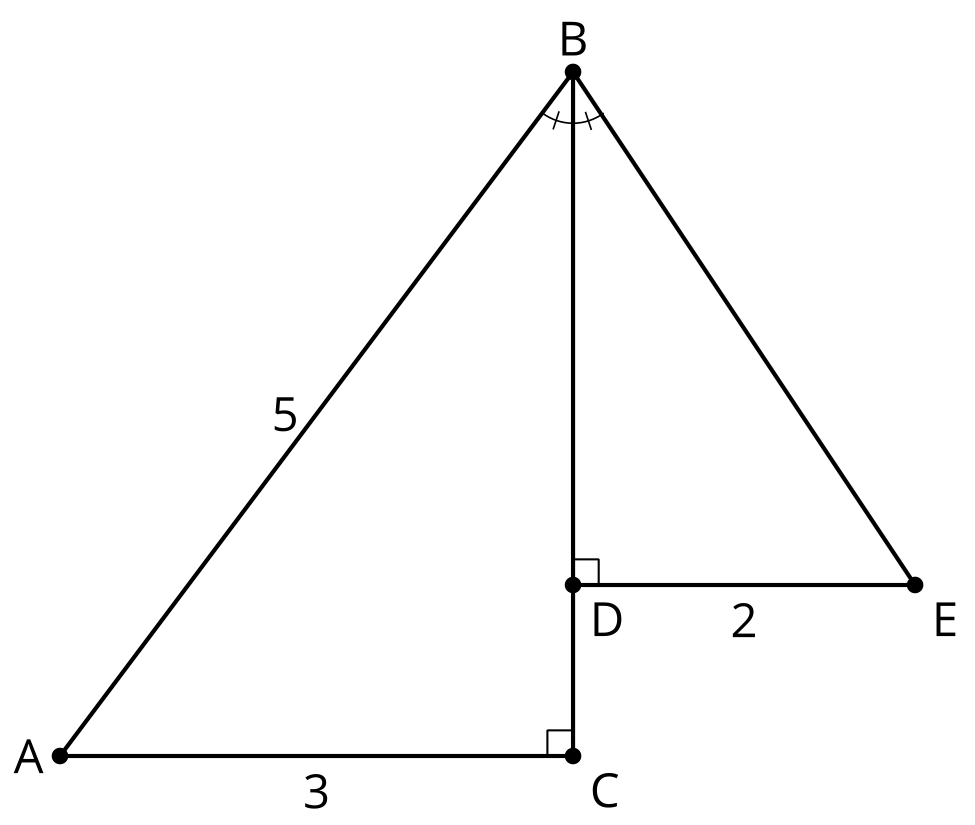 In right triangle , angle  is a right angle, , and . What is the length of ?In this diagram, lines  and  are parallel, and line  is perpendicular to each of them. What is a reasonable estimate for the length of side ?, , 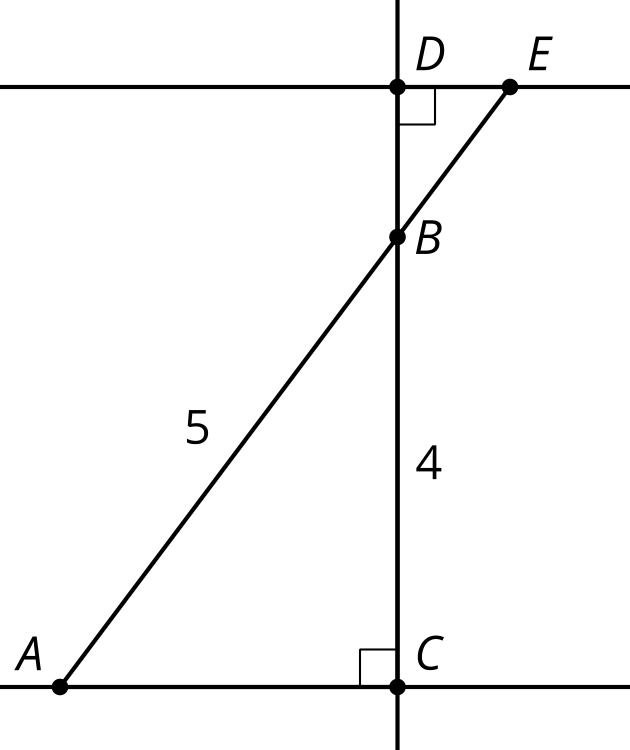 15Select all of the right triangles. Triangle  with , , and Triangle  with , , and Triangle  with , , and Triangle  with , , and Triangle  with , , and (From Unit 3, Lesson 14.)Andre says he can find the length of the third side of triangle  and it is 13 units. Mai disagrees and thinks that the side length is unknown. Who do you agree with? Show or explain your reasoning. 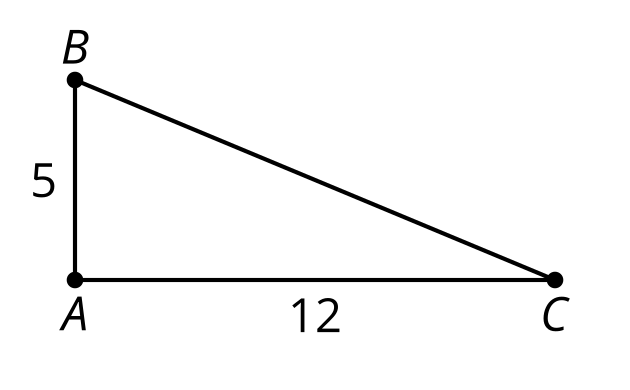 (From Unit 3, Lesson 14.)In right triangle , altitude  with length  is drawn to its hypotenuse. We also know  and . What is the value of ?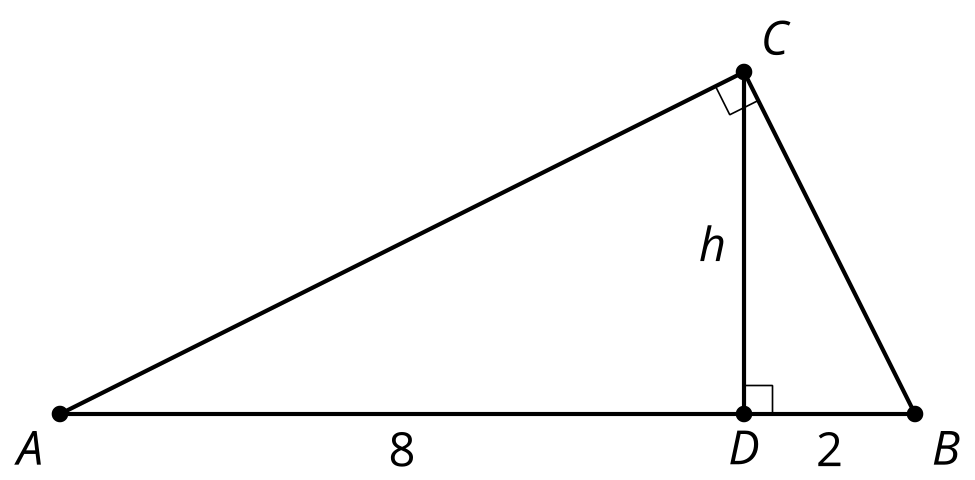 (From Unit 3, Lesson 13.)Select the sequence of transformations of triangle  that would show that triangles  and  are similar. The length of  is 6.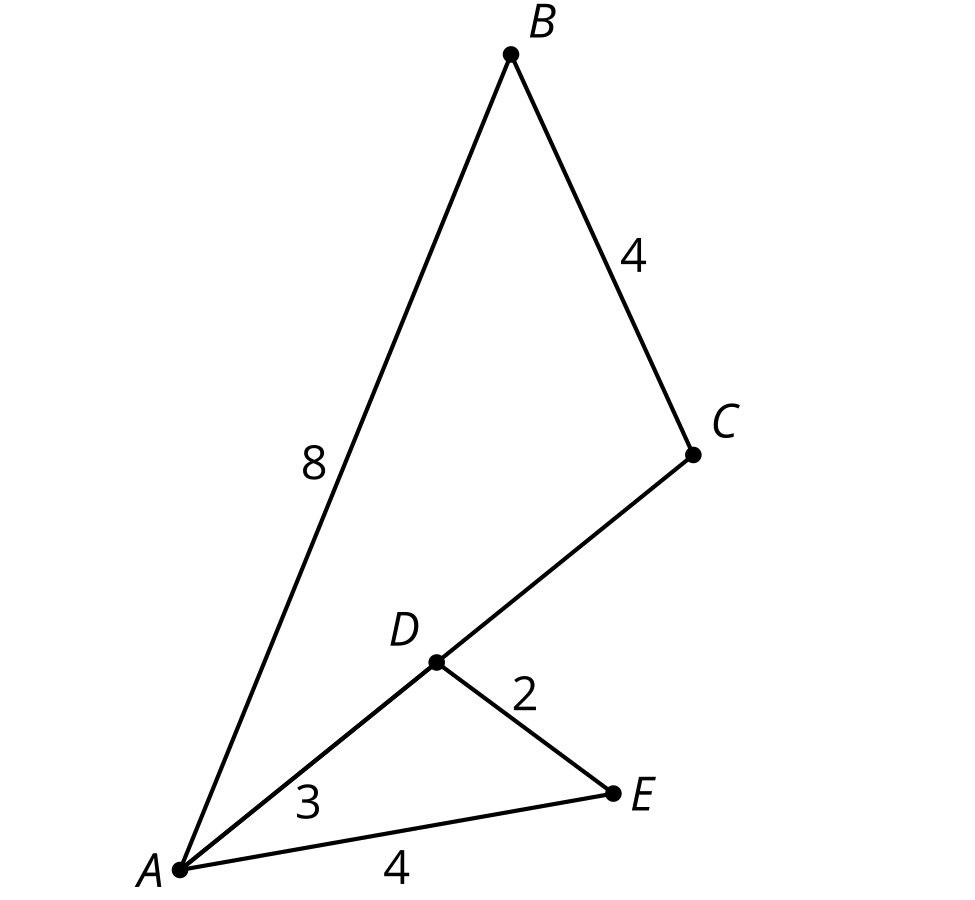 Dilate from center  by a scale factor of , then reflect over line .Dilate from center  by a scale factor of , then rotate 60º around angle .Translate by directed line segment , then reflect over line .Dilate from center  by a scale factor of , then reflect over line .(From Unit 3, Lesson 7.)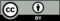 © CC BY 2019 by Illustrative Mathematics®